Jack’s birthdayJack is Janet’s friend. Jack’s birthday is in July. But Janet cannot come to the birthday party. So she writes a birthday card to Jack.Make a birthday card with the help of these words. You can draw a picture, too. 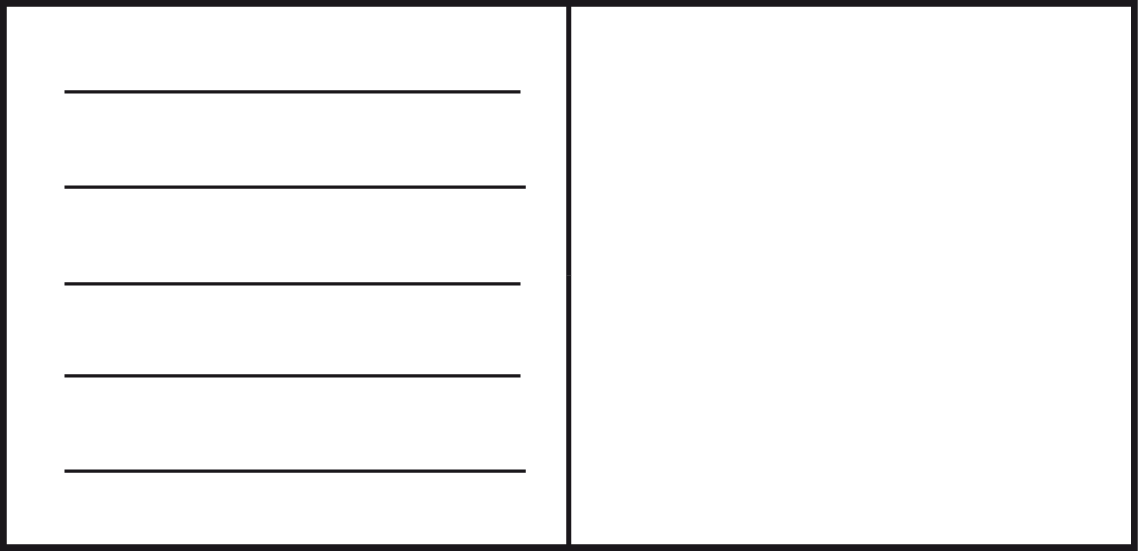 Dear …Happy Birthday!Best wishesfrom …(angelehnt an: Niveaubestimmende Aufgaben für die Grundschule, Englisch, URL: https://back.bildung-lsa.de/pool/RRL_Lehrplaene/nivgsengl.pdf)